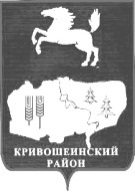  АДМИНИСТРАЦИЯ КРИВОШЕИНСКОГО РАЙОНАПОСТАНОВЛЕНИЕс.КривошеиноТомской области17.06.2011				                                                    №    278 О внесении изменений в Постановление Администрации Кривошеинского района от 31.03.2011г. № 140 «Об утверждении Порядка определения предельно допустимого значения просроченной кредиторской задолженности муниципального бюджетного учреждения, превышение которого влечет расторжение трудового договора с руководителем муниципального бюджетного учреждения по инициативе работодателя в соответствии с Трудовым кодексом Российской Федерации, и установлении дополнительных оснований расторжения трудового договора»В целях приведения в соответствие с действующим законодательством ПОСТАНОВЛЯЮ:1. Пункт 2 постановления Администрации Кривошеинского района от 31.03.2011 №140 «Об утверждении Порядка определения предельно допустимого значения просроченной кредиторской задолженности муниципального бюджетного учреждения, превышение которого влечет расторжение трудового договора с руководителем муниципального бюджетного учреждения по инициативе работодателя в соответствии с Трудовым кодексом Российской Федерации, и установлении дополнительных оснований расторжения трудового договора» изложить в новой редакции: «2. Администрации Кривошеинского района и её структурным подразделениям внести изменения в действующие трудовые договоры с руководителями муниципальных бюджетных учреждений, установив следующие дополнительные основания расторжения трудового договора:а) совершение сделок с имуществом, находящимся в оперативном управлении учреждения, с нарушением требований законодательства Российской Федерации и определенной уставом учреждения его специальной правоспособности; б) необеспечение использования имущества учреждения по целевому назначению в соответствии с видами его деятельности, установленными уставом учреждения, а также неиспользование по целевому назначению выделенных ему бюджетных и внебюджетных средств в течение более чем трех месяцев; в) нарушение руководителем учреждения требований законодательства Российской Федерации, а также устава учреждения в части сообщения сведений о наличии заинтересованности в совершении сделок;г) непредставление или несвоевременное представление, представление недостоверных (искаженных) и (или) неполных сведений (информации), которые необходимо представлять в соответствии с законодательством Российской Федерации, Томской области и нармативно-правовыми актами муниципального образования Кривошеинский район, руководителем учреждения в Администрацию Кривошеинского района, органы Администрации Кривошеинского района. д) в случае допущения факта превышения предельно допустимого значения просроченной кредиторской задолженности.Администрации Кривошеинского района и её структурным подразделениям предусматривать аналогичные основания расторжения трудовых договоров с руководителями муниципальных бюджетных учреждений в каждом трудовом договоре  при его заключении.».2. Пункт 3 постановления Администрации Кривошеинского района от 31.03.2011 №140 «Об утверждении Порядка определения предельно допустимого значения просроченной кредиторской задолженности муниципального бюджетного учреждения, превышение которого влечет расторжение трудового договора с руководителем муниципального бюджетного учреждения по инициативе работодателя в соответствии с Трудовым кодексом Российской Федерации, и установлении дополнительных оснований расторжения трудового договора» признать утратившим силу.3. Настоящее постановление вступает в силу с момента опубликования.4. Контроль за исполнением настоящего постановления возложить на заместителя Главы Кривошеинского района по экономическим вопросам и реальному сектору экономики С. А. Тайлашева.Глава Кривошеинского района                                                               А.В. РазумниковЕрохина Ирина Викентьевна8-38251-21367Направить:Финотдел, Экономический отделАдминистрацияРУО, ЦРБ, МЦКС, ЦМБСельские поселения-7Прокуратура